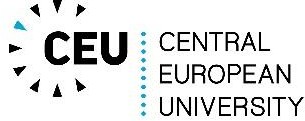 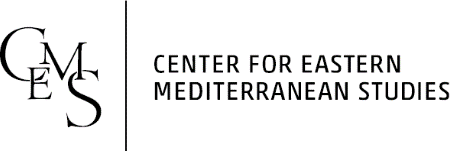 Advanced Certificate Eastern Mediterranean Studies 2020 /2021 MA 2 Y Student RegistrationMandatory courses:Total creditsElective courses:Name of the student:Citizenship:Type of MA studies:Department:Title of the MA thesis:Name of the supervisor:Date of registration:TermTitleCreditsFall 2020Winter 2021Total credits (min. 6)*Total credits (min. 6)*DateHead of Certificate